пр. Славы, д. 2,4 (ремонт асфальтового покрытия)Фото до работФото до работ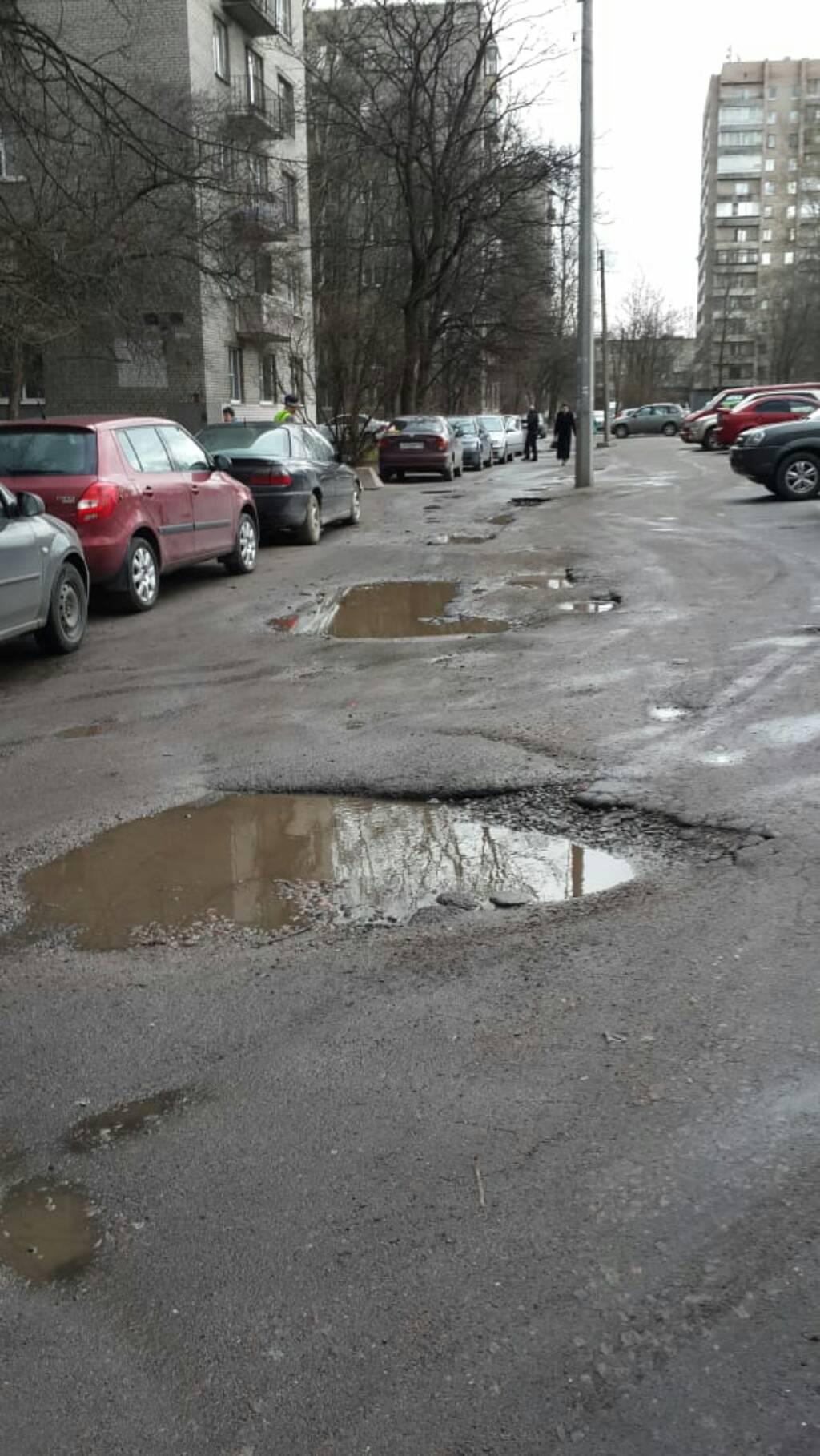 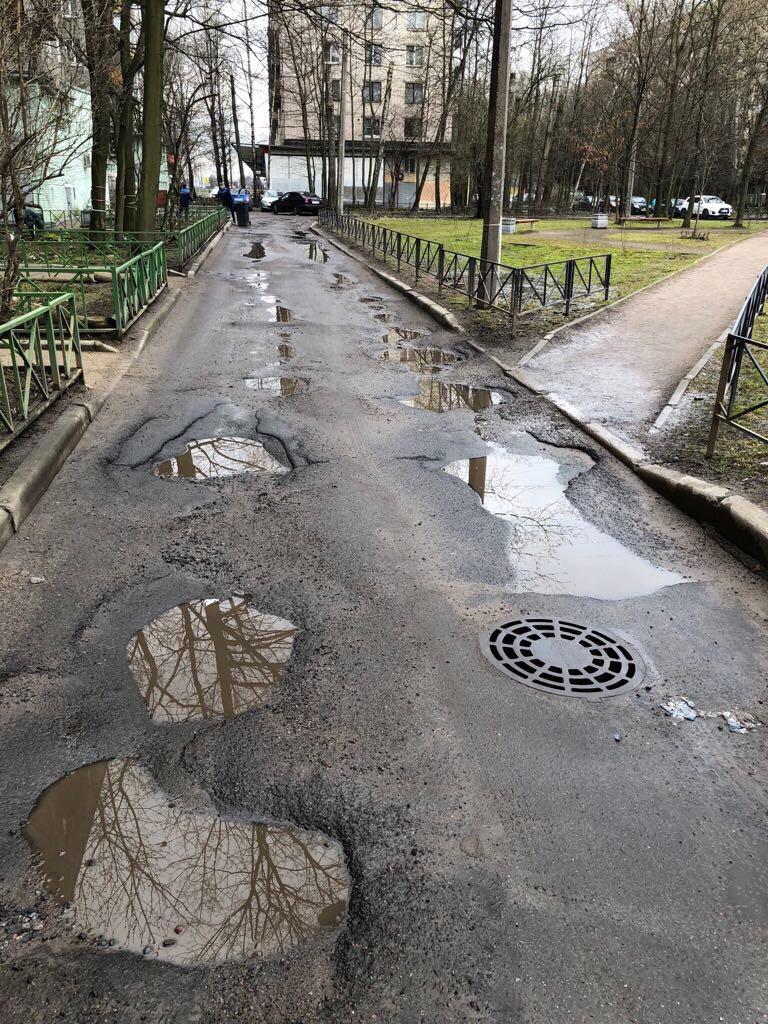 Фото во время работФото во время работ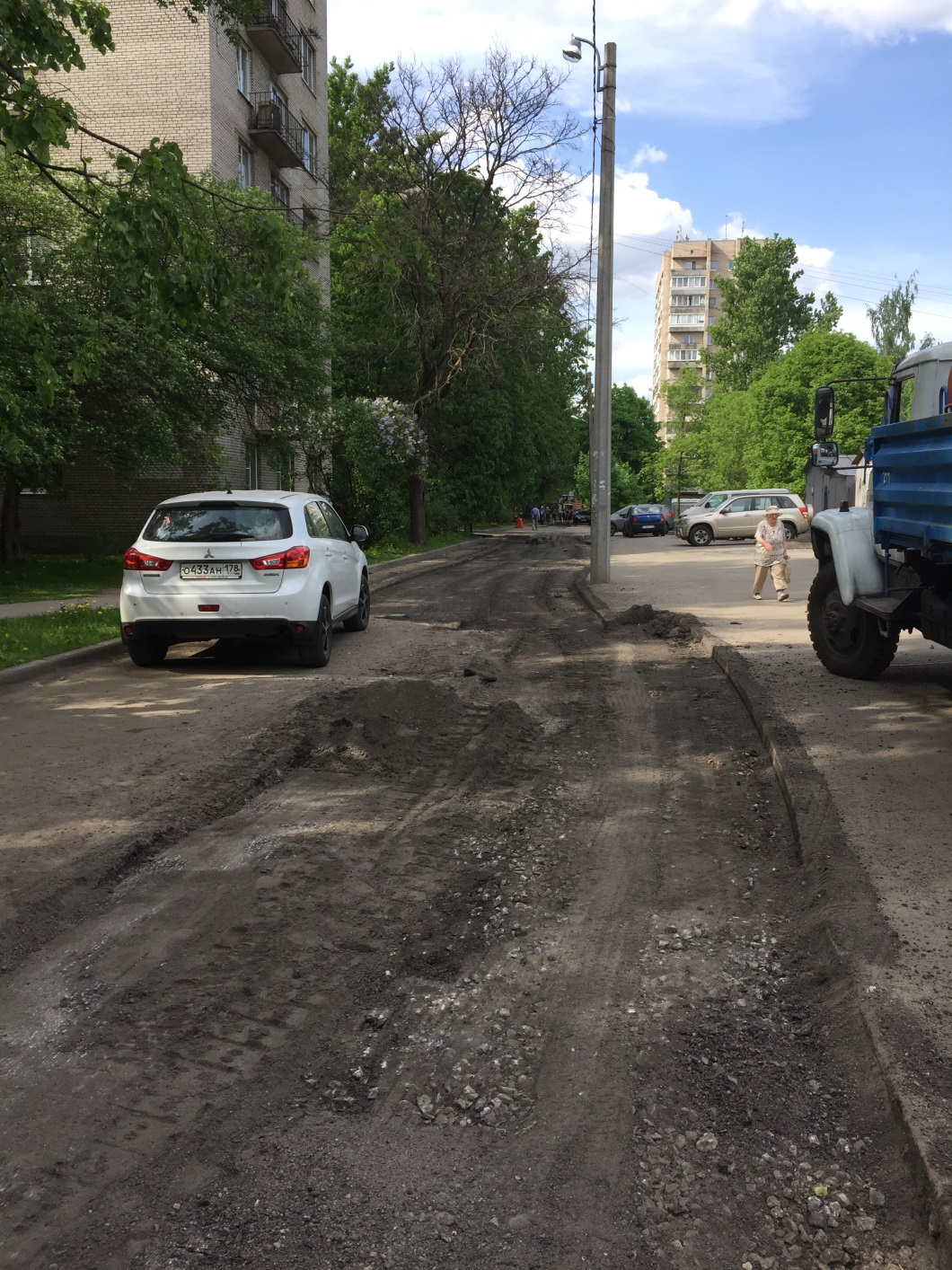 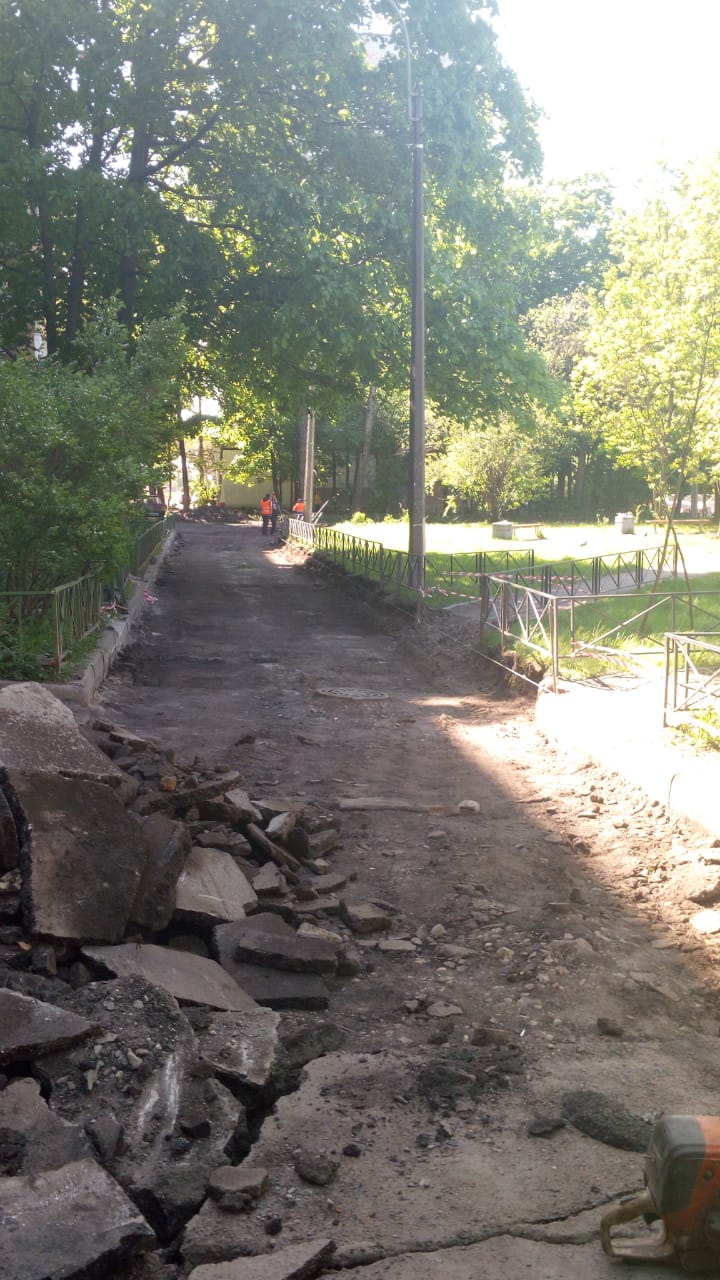 Фото после работФото после работ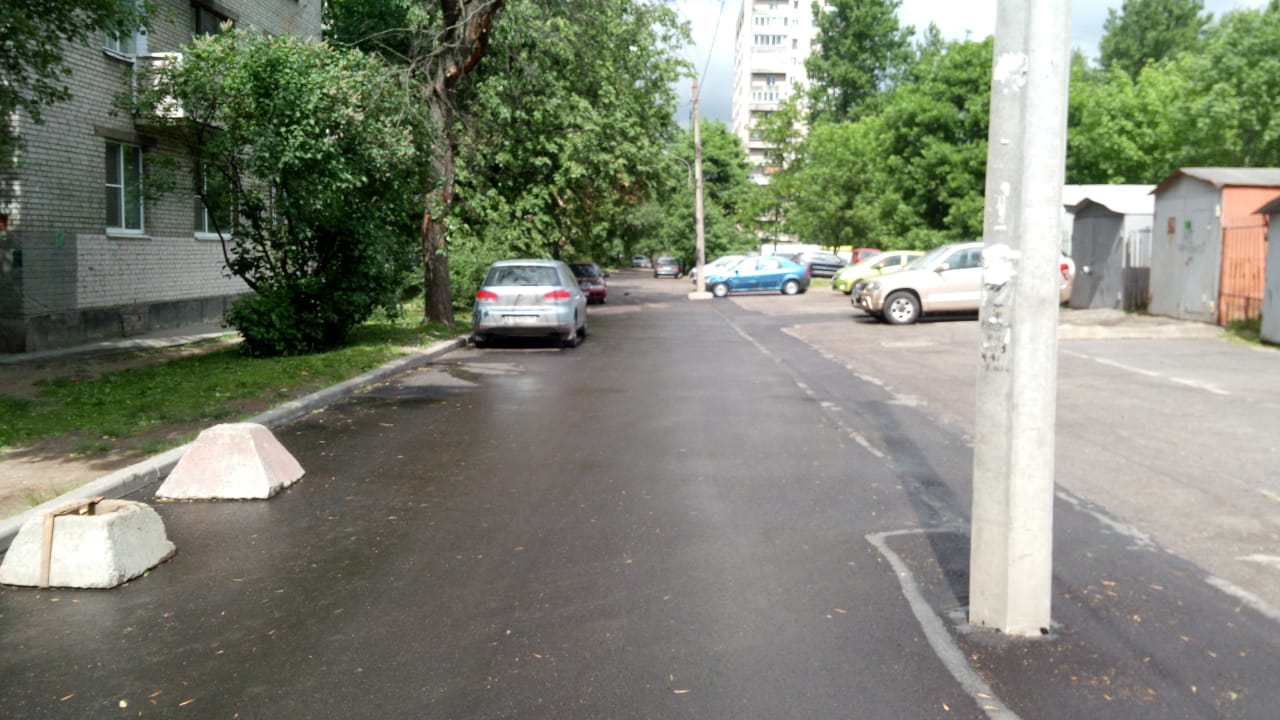 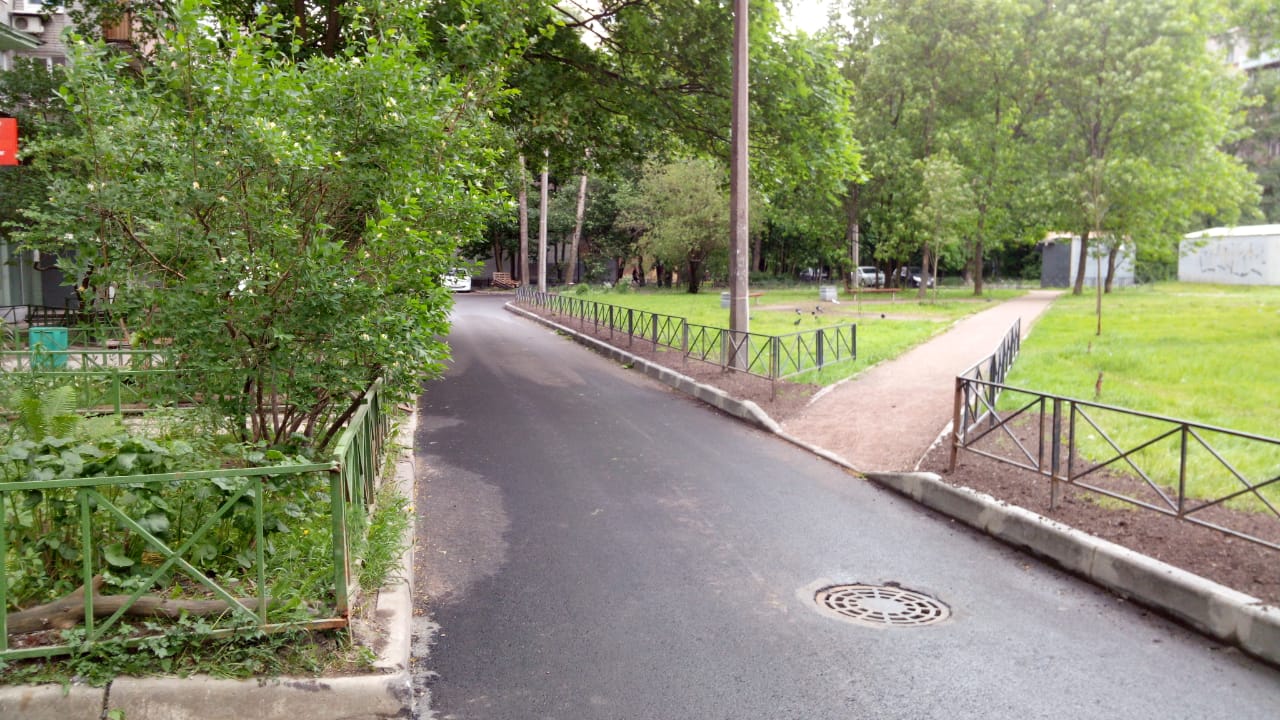 